                                                                                                                                                       ПРОЕКТ № 8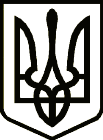 УкраїнаНОВГОРОД – СІВЕРСЬКА МІСЬКА РАДАЧЕРНІГІВСЬКОЇ ОБЛАСТІ(п’ятдесят сьома сесія VII скликання)РІШЕННЯ       березня 2020 року							                         № Про внесення змін до структури, загальноїчисельності апарату та виконавчих органівНовгород - Сіверської міської ради Керуючись статтею 25, п. 5 ч.1 статті 26, статтею 54, ч. 1 статті 59 Закону України «Про місцеве самоврядування в Україні»,  з метою оптимізації штатної структури виконавчих органів міської ради, міська рада ВИРІШИЛА:              1. Внести зміни до структури, загальної чисельності апарату та виконавчих органів Новгород - Сіверської міської ради, затвердженої рішенням 33 - ої сесії   міської  ради VII скликання від 31  серпня 2018 року № 639 «Про затвердження  структури, загальної чисельності апарату та виконавчих органів Новгород - Сіверської міської ради», зі змінами, внесеними рішеннями                сесій  міської ради VII скликання № 683,786,809,830,850,875,901,1054:	1) Створити посаду головного спеціаліста з інформаційних технологій апарату Новгород - Сіверської міської ради.2. З врахуванням пункту 1 рішення, викласти структуру, загальну чисельність апарату та виконавчих органів  Новгород - Сіверської міської ради у новій редакції, що додається.3. Начальнику загального відділу міської ради вжити організаційних заходів щодо внесення змін до штатного розпису відповідно до нової редакції структури, загальної чисельності апарату та виконавчих органів Новгород-Сіверської міської ради . 4. Відповідальність за виконання рішення покласти  на керуючого справами виконавчого комітету Ткаченко Л. М.5. Контроль  за  виконанням  рішення  покласти на постійну  комісію     міської ради з питань регламенту, депутатської діяльності, законності               та правопорядку.Міський голова 								           О. БондаренкоПроект рішення підготував:Начальник загального відділу міської ради 							                    Н. БогославецьПогоджено: Заступник міського головиз питань діяльності виконавчихорганів міської ради                                                                             О. МогильнийКеруючий справами виконавчого комітету міської ради								 Л. Ткаченко Начальник юридичного відділуміської ради				           М. ШахуновСекретар міської ради								 Ю. ЛакозаНадіслати:- загальний відділ міської ради   – 1 прим. 